Załącznik nr 4 do Szczegółowych zasad (…) Moduł B - karta oceny merytorycznejINFORMACJE O PROJEKCIETABELA OCENLista kontrolna** Właściwą kratkę zaznaczyć krzyżykiem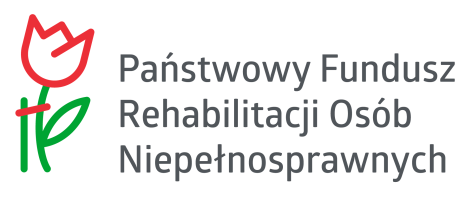 KARTA OCENY MERYTORYCZNEJwniosku o dofinansowanie badań dotyczących rehabilitacji
 zawodowej i społecznej osób niepełnosprawnych 
ze środków PFRON (moduł B)Imię i nazwisko ekspertaIdentyfikator wniosku w systemie SOFNazwa Wnioskodawcy/WnioskodawcówTytuł projektuKryterium/podkryteriumSkala ocenyPrzyznane punktyUzasadnienieZgodność z obszarem tematycznym badań0 - 1Innowacyjność projektu0 - 5Znaczenie projektu dla rehabilitacji zawodowej i społecznej osób niepełnosprawnych0 - 5Adekwatność metodologiczna0 - 5Wykonalność, jakość i efektywność planu projektu, w tym:0 - 10kompetencje i doświadczenie Wnioskodawcy0 - 5wykonalność i efektywność planu projektu0 - 5Zasadność planowanych kosztów*, w tym:0 - 15konieczność poniesienia określonych kosztów0 - 5racjonalność kosztów0 - 5poprawność konstrukcji budżetu0 - 5Ocena możliwości wykorzystania rezultatów projektu w praktyce0 - 5Możliwość wykorzystania rezultatów projektu w rządowym programie Dostępność Plus 0 - 5Zaangażowanie finansowe Wnioskodawcy1 - 6Proponowana kwota projektu (w zł) (data i podpis eksperta)WyszczególnienieTakNieNie dotyczyCzy projekt jest zgodny z obszarem tematycznym badań?Czy projekt jest oryginalny w odniesieniu do aktualnego stanu wiedzy, w tym do najnowszej literatury fachowej?Czy zaproponowane rozwiązanie ma przewagę nad obecnie stosowanymi rozwiązaniami lub/i nowatorskość w odniesieniu do rehabilitacji zawodowej i społecznej osób niepełnosprawnych?Czy jest zapotrzebowanie na wyniki projektu?Czy są potencjalne korzyści z rezultatów projektu dla środowiska osób niepełnosprawnych?Czy jest dopasowanie proponowanych pytań badawczych do osiągnięcia zamierzonych celów?Czy jest dopasowanie proponowanych metod do osiągnięcia zamierzonych celów?Czy zaplanowane metody są spójne i adekwatne w odniesieniu do celu i przedmiotu badania?Czy zaplanowane metody zapewniają uzyskanie odpowiedzi na postawione pytania badawcze?Czy Wnioskodawca/Wnioskodawcy posiada/posiadają wiedzę i doświadczenie w zakresie badań/technologii w danej dziedzinie? Czy Wnioskodawca/Wnioskodawcy dysponuje/dysponują kadrą posiadającą kwalifikacje do kierowania projektem?Czy harmonogram został prawidłowo przygotowany?Czy Wnioskodawca/Wnioskodawcy zleca/zlecają zadania merytoryczne podmiotom zewnętrznym?Czy przedstawione w budżecie projektu koszty są niezbędne do poniesienia ze względu na zaplanowany zakres projektu?Czy budżet jest spójny z częścią merytoryczną?Czy przedstawione w budżecie projektu koszty są racjonalne i efektywne (zgodnie z zasadą racjonalnego i oszczędnego gospodarowania środkami publicznymi)?Czy koszty zostały prawidłowo zakwalifikowane do danej kategorii kosztów?Czy poszczególne pozycje kosztów zawierają prawidłową kalkulację?Czy wniosek zawiera opis planu wdrożenia rezultatów projektu?Czy wniosek zawiera opis współpracy z innymi podmiotami, instytucjami w zakresie wdrożenia rezultatów projektu?Czy Wnioskodawca zadeklarował wkład własny na poziomie powyżej 10%? (data i podpis eksperta)